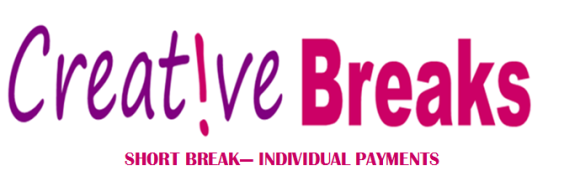 Application FormCreative Breaks is a local authority commissioned service and we are required to submit information to them about each client who registers with the service.The information below which will be shared with the local authority.Please state your child’s diagnosis  e.g. Physical / mobility, Learning Disability, Sensory Hearing, Sensory Vision, Autism / Aspergers, Behavioural including ADHD 
Please tick which of the following you receive 
Please attach a copy of your DLA/PIP award Without evidence of DLA/PIP your application cannot be accepted. Equality MonitoringPlease read the attached document entitled Creative Breaks Service TermsI confirm I have read and fully understand the service terms and Privacy Notice (which were attached to this application form)I confirm I have read and fully understand the required outcomes of the service for my family which were stated in the service terms  I confirm this service will meet my family’s needsI confirm my son/daughter does not receive any funded social care support e.g. Direct PaymentsI confirm the information I have provided in this application form is accurate and current at the date of signature I confirm if my circumstances change, and my son/daughter is no longer eligible for the service, I will contact Disability Positive immediatelyPlease return to CBapplications@disabilitypositive.org Child’s Name Child’s Date of Birth and age Parent/Carer’s Name Family AddressPostcodeTelephone Number Email (required)My son/daughter is receiving Higher rate or Middle rate DLA (care and/ormobility)?My son/daughter is receiving Enhanced or Standard rate PIPWhite BritishWhite IrishWhite Any other white backgroundMixed White and Black CaribbeanMixed White and Asian Mixed Any other mixed backgroundAsian and Asian British IndianAsian and Asian British PakistaniAsian and Asian British Any other Asian backgroundBlack or Black British CaribbeanBlack or Black British AfricanBlack or Black British Any other black backgroundChinese or other ChineseChinese or other Any other backgroundEthnic groupAny other background Signature of Parent/Carer	Name Relationship to Young Person Date